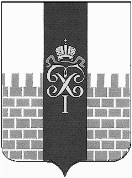 МЕСТНАЯ АДМИНИСТРАЦИЯ МУНИЦИПАЛЬНОГО ОБРАЗОВАНИЯ ГОРОД ПЕТЕРГОФПОСТАНОВЛЕНИЕ    29.10.2021                                                                                                            127	В соответствии с Бюджетным  кодексом  Российской Федерации, Положением о бюджетном процессе в муниципальном образовании г.Петергоф и Постановлением местной администрации МО город Петергоф  от 26.09.2013 №150  «Об утверждении  Положения о Порядке разработки, реализации  оценки эффективности муниципальных программ и  о Порядке разработки и реализации ведомственных целевых программ и планов по непрограммным расходам местного бюджета МО  г. Петергоф» местная администрация муниципального образования город ПетергофПОСТАНОВЛЯЕТ:	1. Утвердить ведомственную целевую программу «Размещение контейнерных площадок, ремонт элементов благоустройства, расположенных на контейнерных площадках»  на 2022 год согласно приложению  к настоящему постановлению.  	2.  Настоящее постановление вступает  в  силу  с  даты  официального опубликования.	3.  Контроль за исполнением  настоящего постановления оставляю за собой.Глава местной администрациимуниципального образования город Петергоф                         			Т.С.ЕгороваПриложение  к Постановлению МА МО город Петергоф                                                                                                                             Утверждено                                                                                                                                                                                                                       Глава МА МО г.Петергоф                                                                                                _______________Егорова Т.С.                                                                                                      «__29_» ___10________ 2021г.ВЕДОМСТВЕННАЯ ЦЕЛЕВАЯ   ПРОГРАММА1. Наименование вопроса (вопросов) местного значения, к которому(которым) относятся программы: «Организация благоустройства территории муниципального образования, включающая размещение контейнерных площадок на внутриквартальных территориях, территориях земельных участков, находящихся в государственной собственности Санкт-Петербурга, а также земель и земельных участков, государственная собственность на которые не разграничена, за исключением территорий городских лесов, особо охраняемых природных территорий регионального значения, территорий зеленых насаждений общего пользования городского значения, местного значения и резерва озеленения, территорий зеленых насаждений, выполняющих специальные функции, поверхностных водных объектов, пляжей, автомобильных дорог регионального и федерального значения, земельных участков, на которых расположены объекты капитального строительства, земельных участков, находящихся во владении физических и юридических лиц, ремонт элементов благоустройства, расположенных на контейнерных площадках».Цели и задачи программы: - обеспечение благоприятных условий проживания населения муниципального образования г.Петергоф;- обеспечение экологического и санитарно-эпидемиологического благополучия населения на территории МО г. Петергоф;- обеспечение снижения негативного воздействия на окружающую среду;Заказчик программы (ответственный исполнитель):Местная администрация муниципального образования город Петергоф (отдел городского хозяйства)   4. Ожидаемые конечные результаты реализации целевой программы:              Размещение контейнерных площадок – 2 площадки;             Ремонт элементов благоустройства контейнерных площадок – 100 м2;  5. Сроки реализации целевой программы: II- IV квартал 2022 г.           6.Перечень мероприятий целевой программы, ожидаемые конечные результаты реализации и необходимый объём финансирования:                                                                                                                                           Приложение №1                                                                                                   к Ведомственной целевой программе                                                          Расчет стоимости                                            размещение контейнерных площадок                                                                                                                                   Приложение №2                                                                                                   к Ведомственной целевой программе                                                       Расчет стоимости  работ             по окраске  бетонной/металлической поверхностей элементов благоустройства                                                       контейнерных   площадок                             Ведущий специалист  ОГХ                                                              А.В.Мосин«Об утверждении ведомственной целевой программы «Размещение контейнерных площадок, ремонт элементов благоустройства, расположенных на контейнерных площадках  » на 2022 год»№п/пНаименование мероприятияОжидаемыеконечныерезультатыОжидаемыеконечныерезультатыСрок исполнения мероприятияНеобходимый объём финансирования(тыс.руб.)№п/пНаименование мероприятияед. изм.кол-воСрок исполнения мероприятияНеобходимый объём финансирования(тыс.руб.)1Размещение контейнерных площадок по адресам:Ропшинское шоссе д.д.12-13А,шт.22-4 квартал7275,91Собственный пр. д. 34шт.22-4 квартал7275,92Ремонт элементов благоустройствам2200    2-4 квартал102,0Всего7377,9Наименование услугЕд. изм.Кол-во     Стоимость,  руб.Размещение контейнерных площадок по адресам:Ропшинское шоссе д.д.12-13А,Собственный пр. д. 34     шт.       2                7275895,20Итого                                                                      7275895,20                                                                      7275895,20                                                                      7275895,20№Наименование работыЕд. изм.Стоимость за ед. изм.,руб.Площадь м2Всегоруб.1.Окраска бетонной/металлическойповерхностим21020,00100102000,00итого102000,00